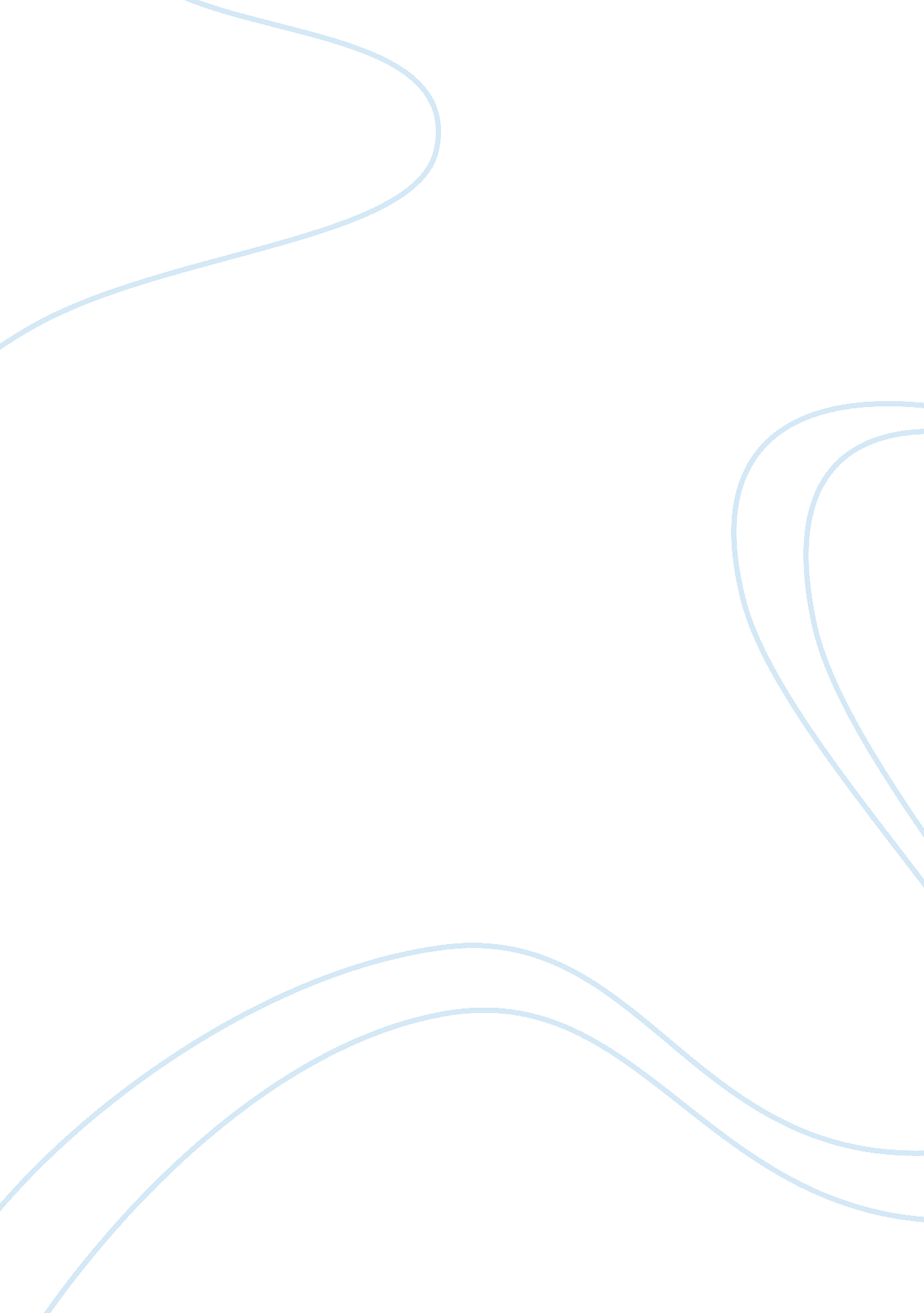 Global warmingBusiness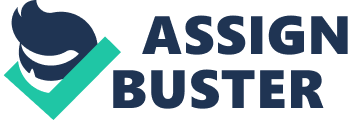 Global warming affiliation Global warming Over the years, the global climate has experienced variations. The climate variations can be cited to be negative considering the fatal incidence caused by drastic changes in the climate. In an argument by the EPA (2013) climate change has affected our societies in many ways apart from the drastic weather changes. The author further points out that it can affect transportation systems, energy, water and food supplies as well as human health (EPA, 2013). 
In the article by EPA (2013) people living across the coastal regions face the possibilities of being hit by storms due to the rising sea levels. The same could be said of people living in arid areas who may face drought due to the severe rise in temperatures in these areas (EPA, 2013). 
The NCSE (2012) also points out that the society has changed negatively in regards to the effects of climate change. Comparing the modern society to the society in the 18th century one realizes the fact that global warming due to climate change has created a less desirable society. In an argument by Shaffer, Olsen & Pedersen (2009) with increasing human activity, the changes on the rise in temperature and precipitation will be faced from generation to generation. The authors further point out those extreme conditions may also be experienced with time (Shaffer, Olsen & Pedersen, 2009). 
Generally, the effects on society by global change have been experienced across the globe considering the lowering water levels, the melting of ice at the poles and risen water on coast lines. The society is faced with more severe problems if global warming is not contained (NCSE, 2012). 
References 
EPA. (2013). Climate Impacts on Society. Web. Retrieved from http://www. epa. gov/climatechange/impacts-adaptation/society. html 
NCSE. (2012). How Will Climate Change Affect the World and Society? Web. Retrieved from http://ncse. com/climate/climate-change-101/how-climate-change-affects-world-society 
Shaffer, G., Olsen, S. & Pedersen, J. (2009). " Long-term ocean oxygen depletion in response to carbon dioxide emissions from fossil fuels". Nature Geoscience 2 (2): 105–109. 